NAMEStadtMail Telefon (Ehemalige) Lokalgruppe und Zeitraum meiner Aktivität:Besondere Projekte, bei denen ich mitgemacht habe/aktuell mitmache: Für Alumni: Das mache ich heute:Was ich noch loswerden will: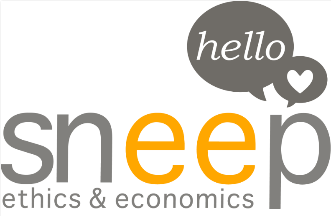 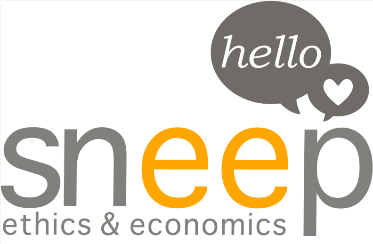 